KẾ HOẠCH BÀI DẠYI/ YÊU CẦU CẦN ĐẠT.- Học sinh bước đầu nhớ được tên, hát rõ lời ca và đúng theo giai điệu bài hát Chào người bạn mới đến.- Bước đầu biết hát kết hợp với nhạc đệm.- Hát kết hợp với vỗ tay theo nhịp.- Giáo dục tình yêu đối với thầy cô, bạn bè và mái trường.- Biết yêu thương, trân quý tôn trọng và giúp đỡ bạn bè trong học tập cũng như trong cuộc sống.II/ ĐỒ DÙNG DẠY HỌC1/ Giáo viên- Sách giáo khoa, đồ dùng, tranh ảnh- Đàn, máy tính, máy chiếu, trợ giảng, file nhạc…để tổ chức các hoạt động-  Trình chiếu Powerpoint/ Đàn phím điện tử  – Loa Bleutooth – nhạc hát, nhạc đệm.2/ Học sinh- Sách giáo khoa Âm nhạc lớp 1- Nhạc cụ gõ hoặc nhạc cụ gõ tự tạo.III/ CÁC HOẠT ĐỘNG DẠY HỌC IV/ ĐIỀU CHỈNH SAU BÀI DẠY................................................................................................................................. ....................................................................................................................................................................................................................................................................................................................................................................................................................................................................................................................................KẾ HOẠCH BÀI DẠYI/ YÊU CẦU CẦN ĐẠT:- Hs biết Hát đúng giai điệu, lời ca bài hát Chú chim nhỏ dễ thươngBiết bài hát Chú chim nhỏ dễ thương là nhạc Pháp được tác giả Hoàng Anh viết lời Việt.- HS biết vận dụng hình thức gõ đệm theo phách để đệm cho bài hát Chú chim nhỏ dễ thương, Hát thể hiện đúng sắc thái, tình cảm bài hát.Rèn các em kĩ năng hát đúng, hát to và rõ lời.- Hình thành cho các em đức tính chăm chỉ, vâng lời, ngoan ngoãn. Biết yêu thương và bảo vệ các loài động vật.Hứng thú và thêm yêu bộ môn Âm nhạcII/ ĐỒ DÙNG DẠY HỌC1/ Giáo viên- Sách giáo khoa, đồ dùng, tranh ảnh, sách giáo viên.- Đàn, máy tính, máy chiếu, trợ giảng, các file âm thanh học liệu đính kèm.- Nhạc cụ đệm cho bài hát: Thanh phách, trống nhỏ- Đàn và hát thuần thục bài hát Học sinh lớp Chú chim nhỏ dễ thương, thể hiện đúng sắc thái tình cảm.2/ Học sinh- Sách giáo khoa Âm nhạc lớp 2- Nhạc cụ gõ: Thanh phách ( hoặc nhạc cụ gõ tự tạo)III/ CÁC HOẠT ĐỘNG DẠY HỌCIV/ ĐIỀU CHỈNH SAU BÀI DẠY................................................................................................................................. ....................................................................................................................................................................................................................................................................................................................................................................................................................................................................................................................................KẾ HOẠCH BÀI DẠY I. YÊU CẦU CẦN ĐẠT
– Nhớ được tên bài hát, tên tác giả, bài hát nói về vùng miền Tây Nguyên– Cảm nhận được tính chất nhịp nhàng của bài hát. - Nhạc biết được tên các nhạc cụ phần mở đầu+ Năng lực đặc thù– Hát được giai điệu và lời ca kết hợp vỗ tay theo phách, tiết tấu lời ca, vận động theo nhịp điệu
- Hình thành cho các em một số kĩ năng hát (lấy hơi, rõ lời, đồng đều)+ Năng lực chung- Có kỹ năng làm việc nhóm, tổ, cá nhân. Cảm nhận được bài hát với tính chất nhịp nhàng, vừa phải- Qua bài hát giáo dục học sinh yêu thiên nhiên, loài vật- Yêu quý và có ý thức giữ gìn nét đẹp của âm nhạc, nhạc cụ dân tộc. II/ ĐỒ DÙNG DẠY HỌC1/ Giáo viên- Sách giáo khoa, đồ dùng, tranh ảnh- Đàn, máy tính, máy chiếu, trợ giảng, file nhạc.- Nhạc cụ đệm cho bài hát: Thanh phách, trống nhỏ2/ Học sinh- Sách giáo khoa Âm nhạc lớp 3- Nhạc cụ gõ: Thanh phách.III/ CÁC HOẠT ĐỘNG DẠY HỌC IV/ ĐIỀU CHỈNH SAU BÀI DẠY................................................................................................................................. ....................................................................................................................................................................................................................................................................................................................................................................................................................................................................................................................................KẾ HOẠCH BÀI DẠY I/ YÊU CẦU CẦN ĐẠT:- Học sinh thực hiện được: Nhớ được tên bài hát và tên tác giả.- Học sinh vận dụng được:- Học sinh hát với giọng tự nhiên, tư thế phù hợp, bước đầu hát đúng cao độ, trường độ và rõ lời ca.- Biết hát kết hợp vỗ tay theo nhịp, phách.- Học sinh có cơ hội hình thành và phát triển (phẩm chất, năng lực):- Có kỹ năng làm việc nhóm, tổ, cá nhân.- Biết trân trọng tình cảm gia đình và hiểu được ý  nghĩa của Tết đoàn viên.- Yêu thích môn âm nhạcII/ ĐỒ DÙNG DẠY HỌC1. Giáo viên:- Bài giảng điện tử đủ hết file âm thanh, hình ảnh…- Giáo án word soạn rõ chi tiết- Nhạc cụ cơ bản (VD như trai-en-gô, tem pơ rin,...)2. Học sinh:- SGK, vở ghi, đồ dùng học tập- Nhạc cụ cơ bản (VD như trai-en-gô, tem pơ rin,...)III/ CÁC HOẠT ĐỘNG DẠY HỌC IV/ ĐIỀU CHỈNH SAU BÀI DẠY................................................................................................................................. ....................................................................................................................................................................................................................................................................................................................................................................................................................................................................................................................................Môn học: Âm nhạcCHỦ ĐỀ 4 – VÒNG TAY BẠN BÈHỌC HÁT: CHÀO NGƯỜI BẠN MỚI ĐẾNNGHE NHẠC: NHỮNG BÔNG HOA NHỮNG BÀI CAThời gian thực hiện: Ngày 27 tháng 11 năm 2023Lớp: 1Tiết số: 13 / Tổng số tiết: 35TGNội dungPhương pháp, hình thức DH tương ứngPhương pháp, hình thức DH tương ứngThiết bịĐDDHTGNội dungHoạt động của GVHoạt động của HSThiết bịĐDDH3* Hoạt động mở đầu- Khởi động.- Trò chơi:“Tìm bạn”MT: Tạo hứng thú trước giờ học- GV hướng dẫn học sinh trò chơi khỏi động.* Luật chơi: 1 bạn nhắm mắt nghe theo sắc thái to (gần bạn) nhỏ (xa bạn) bài hát để tìm người bạn cùng bàn của mình đang ngồi ở vị trí nào trong lớp.- GV điều khiển trò chơi.- GV nhận xét.- HS Chú ý lắng nghe- HS tham gia chơi.H/ảnhLoa15* Hoạt động hình thành kiến thức mới - Khám phá. * Giới thiệu bài* Nghe hát mẫu* Đọc lời ca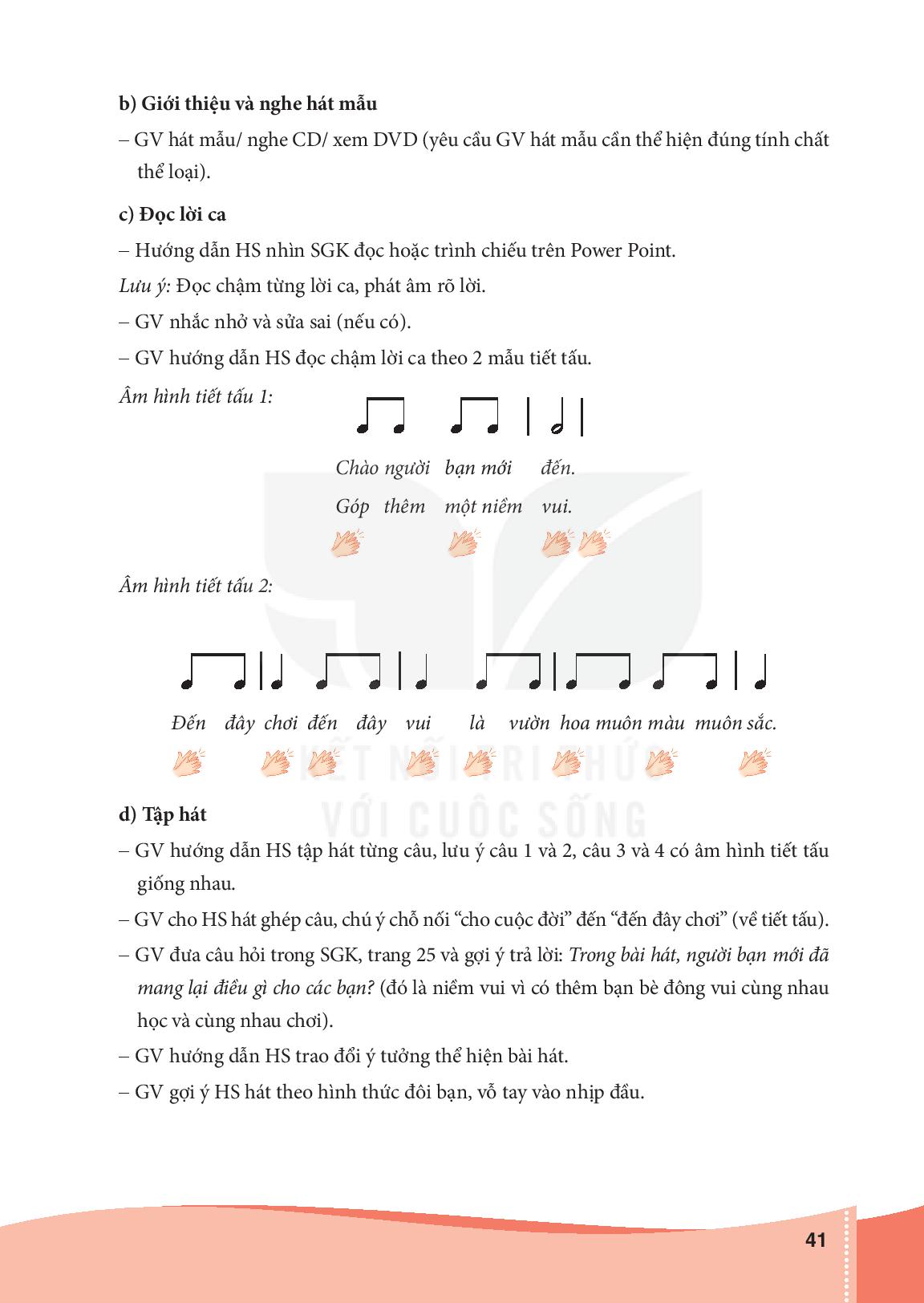 * Tập hát- Câu 1: Chào người bạn mới đến. Gớp thêm một niềm vui- Câu 2: Chào người bạn mới đến. Góp thêm cho cuộc đời.- Câu 3: Đến đây chơi đến đây vui là vườn hoa muôn màu muôn sắc.- Câu 4: Đến đây chơi đến đây vui là bài ca thắm thiết tình người.- Hình ảnh các bức tranh về bạn bè đang vui chơi, nắm tay nhảy múa.? Các bạn nhỏ trong tranh đang làm gì?- Giới thiệu vào nội dung tiết học- Hát mẫu 1/2 lần, nghe CD/ GV hát mẫu đệm đàn phím điện tử. ? Cảm nhận về giai điệu của bài hát.- GV nhận xét, kết luận và tuyên dương.- GV đọc mẫu lời ca và bắt nhịp HS đọc từng câu nhỏ.* Lưu ý: đọc chậm từng lời ca và phát âm rõ lời.- GV hướng dẫn đọc lời ca theo tiết tấu: - GV hướng dẫn đọc chậm và sửa sai (nếu có).- GV đàn giai điệu cho HS nghe qua 1 lần và yêu cầu HS nhẩm theo.- GV chia bài hát thành 4 câu và hướng dẫn HS hát từng câu móc xích và ghép cả bài. - GV đàn giai điệu và hát mẫu từng câu 1, 2 lần và bắt nhịp cho HS hát theo.- Móc xích câu 1 + 2- GV đàn giai điệu và hát mẫu từng câu 3, 4 lần và bắt nhịp cho HS hát theo.- Móc xích câu 3 + 4- GV cho HS hát cả bài 2,3 lần- GV nhận xét và sửa sai.- Quan sát- HS trả lời theo hiểu biết.- HS lắng nghe.- Nghe và cảm nhận.- HS trả lời theo cảm nhận.- HS lắng nghe- HS đọc theo hướng dẫn của GV- HS đọc theo hướng dẫn của GV.- HS lắng nghe thực hành theo yêu cầu và sửa sai (nếu có).- HS nghe và nhẩm theo.- Lắng nghe và hát theo hướng dẫn.- Tập hát câu 1- Tập hát câu 2- Hát nối câu 1 + 2- Tập hát câu 3- Tập hát câu 4- Hát nối câu 3 + 4- HS thực hiện.- HS lắng nghe và sửa sai.M tínhMchiếuH/ảnh10* Hoạt động luyện tập - Thực hành* Hát kết hợp nhạc đệm* Hát kết hợp vỗ tay* Cảm nhận về bài hát.-Gợi ý: Yêu thương, giúp đỡ, ...- Liên hệ giáo dục Giáo dục HS tình cảm yêu thương, trân quý và giúp đỡ bạn bè trong học tập cũng như trong cuộc sống..-. GV mở file nhạc/ đệm trên đàn và hướng dẫn HS hát theo nhạc đệm 1,2 lần.- Yêu cầu HS hát kết hợp vỗ tay theo nhịp.- Trình bày theo nhiều hình thức như: nhóm/ tổ/ cá nhân.- GV khuyến khích HS nhận xét.- GV nhận xét và sửa sai (nếu có).- GV đặt câu hỏi và gợi mở:? trong bài hát, người bạn mới đã mang lại điều gì cho các bạn? ? Chúng ta phải như thế nào đối với bạn bè của mình?- GV yêu cầu HS nhận xét câu trả lời của bạn.- GV nhận xét, kết luận và giáo dục.- Thực hiện theo yêu cầu và hướng dẫn của GV. - HS thực hiện.- HS thực hiện.- HS nhận xét.- HS lắng nghe và sửa sai (nếu có).- HS trả lời. + Đó là niềm vui vì có thêm bạn bè đông vui cùng nhau học, cùng nhau vui chơi.+ HS trả lời theo hiểu biết.- HS trả lời.- HS lắng nghe- HS nghe và ghi nhớ.M tínhMchiếuH/ảnh* Hoạt động vận dụng - sáng tạo- GV hướng dẫn học sinh quan sát, thực hiện vận động theo bài tập số 1, trang 16 trong vở bài tập.- GV cho học sinh thực hiện - GV nhận xét - Tuyên dương- HS lắng nghe.- HS thực hiện.- HS lắng ngheM tínhMchiếuH/ảnh2* GV khen ngợi và khuyến khích HS về nhà chia sẻ nội dung bài hát- Dặn dò học bài cũ và chuẩn bị bài mới. Chia sẻ và cùng hát lại bài hát với người thân trong gia đình.- HS lắng nghe và ghi nhớ.Môn học: Âm nhạcLớp: 2CHỦ ĐỀ 4 – TUỔI THƠTên bài: HỌC HÁT BÀI CHÚ CHIM NHỎ DỄ THƯƠNGNhạc: Pháp  Lời việt: Hoàng AnhTiết số: 13/Tổng số tiết: 35Thời gian thực hiện: Ngày 27 tháng 11 năm 2023TGNội dungPhương pháp, hình thức dạy học tương ứngPhương pháp, hình thức dạy học tương ứngThiết bị, ĐDDHTGNội dungHoạt động của GVHoạt động của HSThiết bị, ĐDDH3* Hoạt động mở đầu: Khởi độngTổ chức trò chơi Ghép tranh. Mục tiêu: Giúp HS hứng thú học tập và liên hệ bài học.- GV nhắc HS ngồi ngay ngắn, thẳng lưng, kiểm tra đồ dùng, sách vở.- GV chuẩn bị 2 bức tranh giống nhau. Mỗi bức tranh được ghép lại bởi 4 miếng ghép.Luật chơi: Lớp chia làm 2 đội, mỗi đội cử đại diện 4 bạn lên chơi trò chơi. Trong khoảng thời gian 30 giây, đại diện 2 đội luân phiên nhau thật nhanh lấy các mảnh ghép ghép thành bức tranh hoàn chỉnh. Lưu ý, mỗi lượt chỉ được lấy 1 miếng ghép. Hết nhạc, đội nào xong trước và có nhiều miếng ghép đúng. Đội đó giành chiến thắng.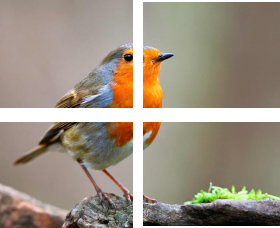 + Gv tổ chức chơi thử+ GV tổ chức chơi thật- Sau khi kết thúc trò chơi, GV đặt câu hỏi:+ Các em thấy gì trong tranh?+ Hình ảnh chú chim trong tranh có dễ thương không?+ Em hãy kể tên một số loài chim mà em biết?- GV nhận xét và liên hệ bài mớiHS ngồi ngay ngắn, thẳng lưngHS quan sát tranh GV hướng dẫn và nghe luật chơi.HS chơi thửHS chơi thậtHS trả lời câu hỏi:+ Con chim + Dễ thương+ HS kể tênHS ngheM tínhMchiếuLoa Tranh 15* Hoạt động hình thành kiến thức mới: Khám pháHọc hát bài Chú chim nhỏ dễ thương.Giới thiệu bàiNghe hát mẫuĐọc lời caDạy hát từng câuHát cả bài- GV cho HS xem 1 đoạn video ngắn giới thiệu nước Pháp hoặc một số bức tranh về nước Pháp cũng như những nét đặc trưng về văn hóa, con người của đất nước này.- GV giới thiệu bài hát: Bài hát Chú chim nhỏ dễ thương nhạc Pháp được tác giả Hoàng Anh viết lời Việt. Bài hát có giai điệu vui tươi viết về chú chim nhỏ với sự dễ thương, nhí nhảnh, ngày ngày cũng các bạn nhỏ thân thiết, cùng nhau hát ca.- GV cho HS nghe bài hát qua băng đĩa nhạc hoặc GV hát mẫu để HS nghe.- Chia bài hát thành 6 câu hátCâu 1: Lại đây hỡi….dễ thương này.Câu 2: Lại đây hỡi….dễ thương.Câu 3: Mời bạn cùng….vang lừng.Câu 4: Chim ơi chim….hiền. A!Câu 5: Lai đây hỡi…dễ thương này.Câu 6: Lại đây hỡi…dễ thương.+ GV đọc mẫu lời ca yêu cầu HS đọc lời ca bài hát.+ GV hướng dẫn HS đọc lời ca theo tiết tấu.- GV hướng dẫn HS học hát từng câuCâu 1: + GV đàn nét giai điệu câu 1 từ 1 -2 lần yêu cầu HS nghe và nhẩm theo.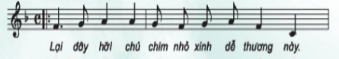 + GV hát mẫu câu 1 hòa cùng tiếng đàn.+ GV đệm đàn yêu cầu HShát câu 1+ Chỉ định 1-2HS hát câu 1.Câu 2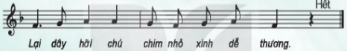 + GV đàn nét giai điệu câu 2 từ 1-2 lần yêu cầu HS nghe và nhẩm theo.+ GV hát mẫu câu 2 hòa cùng tiếng đàn.+ GV đệm đàn yêu cầu HS hát câu 2+ Chỉ định 1-2HS khá hát câu 2+ GV hỏi: Lời ca câu 1 và câu 2 khác nhau chỗ nào?- GV hướng dẫn hát nối câu 1 và câu 2.- GV đàn, hát mẫu và dạy hát các câu còn lại tương tự.- GV đàn yêu cầu HS hát cả bài.- GV lưu ý HS cách lấy hơi, giữ nhịp ổn đinh, những nốt có ngân - chấm dôi như tiếng “ lại”, tiếng “ A!” Tiếng “ A” lưu ý HS ngân dài đủ 4 phách ( GV đếm 1234).- GV bắt nhịp cho HS hát nhịp nhàng và giữ nhịp ổn định.- Yêu cầu HS hát cả bài với phần nhạc đệm.- GV đặt câu hỏi: Câu hát thứ 5 và câu hát thứ 6 giống nhau hay khác nhau?- GV nhận xétHS xem 1 đoạn video giới thiệu nước Pháp.HS nghe giới thiệu bài hátHS nghe bài hát qua băng nhạcHS theo dõiĐọc lời ca+ Nghe và đọc lời ca theo tiết tấu.HS nghe nét giai điệu câu 1Nghe hát mẫu Hát câu 1 1-2HS hát câu 1Nghe nét giai điệu câu 2Nghe GV hát mẫuHát câu 21-2HS hát câu 2HS trả lời: Khác nhau ở tiếng hát cuối.Hát nối câu 1 và 2Học hát tương tự với các câu còn lại.HS hát cả bàiHs hát giữ nhịp, lấy hơi theo hướng dẫn GV.HS hátHát cả bài kết hợp nhạc đệmKhác nhau tiếng hát cuối.HS ngheMáy tínhMáy chiếuFile hinh ảnhĐànThanh pháchĐàn10* Hoạt động Thực hành - Luyện tậpMục tiêu: HS biết hát gõ đệm theo phách và biết kết hợp cùng bạn gõ đệm cho bài hát* Học sinh hát và vỗ tay hoặc gõ đệm theo phách.-  GV hướng dẫn HS hát kết hợp gõ đệm theo phách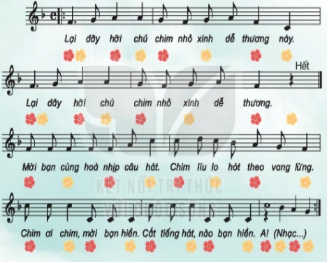 + Hướng dẫn HS hát và vỗ hoặc sử dụng nhạc cụ đệm gõ đệm theo phách vào tiếng chứa bông hoa màu đỏ và màu vàng. Hoa đỏ là phách mạnh hoa vàng là phách nhẹ.- GV chia nhóm yêu cầu từng nhóm luyện tập và hát kết hợp gõ đệm theo phách.- Đặt tên cho các nhóm:+ Nhóm sóc nâu: Hát và vỗ tay câu 1+ Nhóm Họa mi: Hát và gõ câu 2+ Nhóm Vành khuyên: Hát và gõ đệm câu 3+ Nhóm Thỏ trắng: Hát và vỗ câu 4+ Cả 4 nhóm hát và gõ đệm câu 5,6.- Nhận xét các nhóm* Hát kết hợp vỗ tay cùng bạn bên cạnh- GV hướng dẫn HS thực hiện + Hai bạn HS quay mặt vào nhau theo cặp.+ Câu 1 và 2: Hát và vỗ tay theo tiết tấu.+ Câu 3,4: Hát và vỗ tay theo phách, phách mạnh 2 tay vỗ vào nhau, phách nhẹ luân phiên vỗ vào tay bạn tay phải tay trái: Vỗ/ phải/vỗ/ trái..+ Câu 5,6: Hát và vỗ tay theo tiết tấu.+ Tổ chức cho HS hát và vỗ theo cặp khoảng 2-3 lần.- GV nhận xét, đánh giá.HS theo dõiHát và sử dụng nhạc cụ gõ đệm cho bài hát theo phách.Các nhóm luyện tập, hát và gõ đệm.Các nhóm tham gia theo hướng dẫn.HS thực hiện hát và vỗ tay cùng bạn bên cạnh.+ Hát và vỗ tiết tấu+ Hát và vỗ theo phách+ Hát và vỗ theo tiết tấu+ Hát và vỗ tay theo cặp.ĐànThanh pháchTrống nhỏS loan2*Hoạt động   Vận dụng - sáng tạo.- GV chia lớp thành 4 nhóm và giao nhiệm vụ: Yêu cầu các nhóm tự thảo luận trong vòng 3 phút, mỗi nhóm tự sáng tạo ra các động tác vận động phụ họa, sau đó nhóm cử 1 đại diện thể hiện. Các nhóm khác nhận xét.- GV chọn nhóm thực hiện đẹp nhất và yêu cầu nhóm đó hướng dẫn các bạn cùng luyện tập.- GV nhận xét, tuyên dương các bạn tích cực tham gia các hoạt động và khuyến khích các bạn HS còn chưa tích cực để các tiết học sau cố gắng hơn.4 nhóm HS thực hiện nhiệm vụ được giao.Đại diện nhóm đẹp nhất hướng dẫn.HS lắng nghe.Máy tínhMáy chiếuLoa phátThanh pháchTrông nhỏMôn học: Âm nhạcCHỦ ĐỀ 4 – EM YÊU LÀN DIỆU DÂN CAHỌC HÁT: KHÚC NHẠC TRÊN NƯƠNG XANhạc và Lời: Hoàng LânThời gian thực hiện: Ngày 27 tháng 11 năm 2023Lớp: 3Tiết số: 13/ Tổng số tiết: 35TGNội dungPhương pháp, hình thức dạy học tương ứngPhương pháp, hình thức dạy học tương ứngThiết bị, ĐDDHTGNội dungHoạt động của GVHoạt động của HSThiết bị, ĐDDH3* Hoạt động mở đầu - Khởi động.Mục tiêu: Tạo không khí vui vẻ đầu giờ. Nhắc lại kiến thức cũ- Nhắc HS giữ trật tự khi học. Lớp trưởng báo cáo sĩ số lớp.* Quan sát tranh và nói tên các nhạc cụ mà em biết
– HS quan sát tranh và nêu tên các nhạc cụ gõ đã học (SGK trang 25).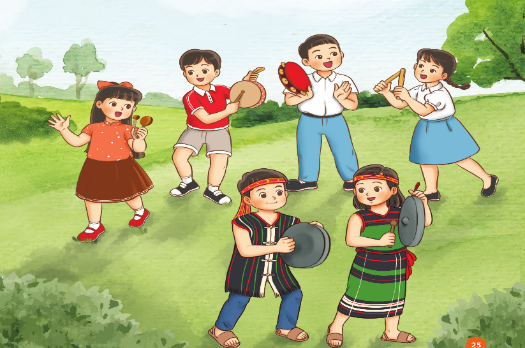 – HS nghe và vận động theo nhịp điệu bài Bạn ơi lắng nghe (dân ca Ba-na).
– GV dẫn dắt HS vào bài học mới- Trật tự, chuẩn bị sách vở, lớp trưởng báo cáo- 2,3 HS trả lời: Song loan, trống nhỏ, Temporin, thanh phách, cồng, chiêng- Thực hiện- Lắng nghe, ghi nhớMáy tínhMáy chiếuTranh ảnh15* Hoạt động hình thành kiến thức mới.Học hát: Khúc nhạc trên nương xaMT: thuộc được giai điệu, lời ca của bài hát- Giới thiệu tác giả, tác phẩm+ Hoàng Lân (sinh năm 1942) là nhạc sĩ người Việt Nam. Ông cùng người anh em sinh đôi Hoàng Long trở thành một cặp nhạc sĩ quen thuộc với người yêu nhạc Việt Nam.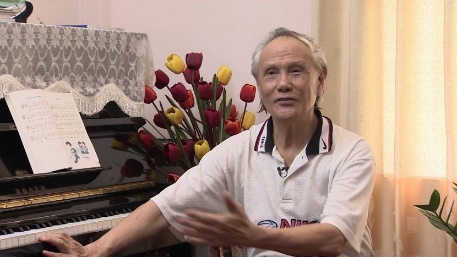 + Bài hát Khúc nhạc trên nương xa là bài hát có sắc thái nhịp nhàng, vừa phải nói về cảnh thiên nhiên hòa quyện với âm thanh của núi rừng và đàn Trưng tạo lên khúc nhạc đặc trưng của vùng núi Tây Nguyên+ Người Gia Rai hay Jrai, là một dân tộc nói tiếng Gia Rai thuộc hệ ngôn ngữ Nam Đảo. Người Gia Rai còn có các tên gọi khác là người Giơ Rai, Chơ Rai, Tơ Buăn, Hơbau, Hdrung, Chor hay Gia Lai.- Hát mẫu - Hướng dẫn HS đọc lời ca theo tiết tấu của bài Câu 1: Tiếng suối Hòa tiếng lá rừng núi non cao trập trùngCâu 2: Âm vang nhạc rừng vang khắp Buôn Làng xôn xao bao lời ca.Câu 3: Có tiếng đàn t’rưng reo kìa cánh chim bay ngập ngừng.Câu 4: Trên nương chiều màu nắng đã phai dần mênh mang trong lòng ta+ Dạy từng câu nối tiếp- Câu hát 1 GV đàn giai điệu hát mẫu : Tiếng suối Hòa tiếng lá rừng núi non cao trập trùng- Đàn bắt nhịp cả lớp hát lại câu 1- Câu hát 2 GV đàn giai điệu song đàn lại 1 HS hát theo giai điệu: Âm vang nhạc rừng vang khắp Buôn Làng xôn xao bao lời ca.- Đàn bắt nhịp cả lớp hát lại câu 2- Đàn câu 1+2 cả lớp hát nhẩm sau đó hát đồng thanh- Tổ 1 hát lại câu 1+2- Câu 3,4 dạy như câu 1, 2 khi hát nối câu 3+4 tổ 2 hát.- GV cho HS hát nhiều lần cho các em thuộc bài hát. Sửa những lỗi sai cho HS.(chú ý dấu quay lại, khung thay đổi, những chỗ ngắt nghỉ, nhắc HS lấy hơi trước các câu, hát rõ lời).- Theo dõi, lắng nghe, ghi nhớ- Lắng nghe - Đọc lời ca theo hướng dẫn, của GV, ghi nhớ .- Lắng nghe.- Lớp hát lại câu 1.- Lớp lắng nghe, 1 HS hát mẫu.- Lớp hát lại câu 2.- Lắng nghe, ghi nhớ, thực hiện.-Tổ 1 thực hiện- Lắng nghe, ghi nhớ, thực hiện.- Lắng nghe những chú ý hát thêm với các hình thức.Máy tínhMáy chiếuTranh ảnh10* Hoạt động  Thực hành - Luyện tậpHát kết hợp gõ đệmMT: Giúp học sinh biết hát kết hợp gõ đệm theo nhịp– HS vừa hát vừa vỗ tay theo phách.
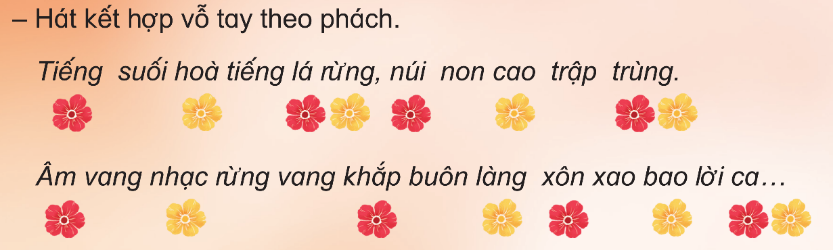 – GV hướng dẫn HS hát kết hợp vận động theo nhịp và hướng dẫn nhóm HS đi thành vòng tròn, nhún chân nhịp nhàng.– GV nêu câu hỏi:+ Bài hát Khúc nhạc trên nương xa nói về vùng miền nào+ Em hãy nhắc lại lời ca của câu hát 1, 2.+ Em nào hát lại được 2 câu hát có giai điệu giống nhau? (HS trả lời. GV trình chiếu lên bảng các File đã chuẩn bị. Nhóm nào trả lời đúng được tuyên dương)– HS hát và vỗ tay theo tiết tấu lời ca.– HS thảo luận và nghĩ ra động tác vận động cơ thể kết hợp với nhạc đệm.- Đánh giá và tổng kết tiết học: GV khen ngợi và động viên HS cố gắng, tích cực học tập. Khuyến khích HS về nhà hát lại bài hát cho người thân nghe.- Hỏi lại HS tên bài hát vừa học? Tác giả?- Gv nhận xét tiết học nêu giáo dục (khen+nhắc nhở).- Dặn HS về ôn lại bài vừa học, chuẩn bị bài mới, làm bài trong VBT.- Thực hiện- Thực hiện- 2 HS trả lời- Thực hiện- Thực hiện- Lắng nghe, ghi nhớ, thực hiện- 1 HS Trả lời: HỌC HÁT BÀI KHÚC NHẠC TRÊN NƯƠNG XA. Nhạc và Lời: Hoàng Lân. (Dựa theo dân ca Gia- rai)- Học sinh lắng nghe.  - Học sinh lắng nghe và ghi nhớ.                                                                                                                                                                                                                                                                                    Hình ảnhNhạc cụMôn học: Âm nhạcCHỦ ĐỀ 4 – VUI ĐÓN TẾTHỌC HÁT: TẾT LÀ TẾTNhạc và lời: Nhất TrungThời gian thực hiện: Ngày 27 tháng 11 năm 2023Lớp: 4Tiết số: 13/ Tổng số tiết: 35TGNội dungPhương pháp, hình thức dạy học tương ứngPhương pháp, hình thức dạy học tương ứngThiết bị, ĐDDHTGNội dungHoạt động của GVHoạt động của HSThiết bị, ĐDDH3’* Hoạt động mở đầu - Khởi độngMT: Tạo không khí vui tươi trước giờ học- Nhắc HS giữ trật tự khi học. Lớp trưởng báo cáo sĩ số lớp.* Trò chơi: Kể tên các loại hoa thường có trong dịp Tết mà em biết- Giáo viên chia lớp thành 4 nhóm: Trong thời gian 1 phút, các nhóm ghi vào giấy tên các loài hoa thường có trong dịp Tết, nhóm thắng cuộc là nhóm ghi được đúng và nhiều nhất.-Giáo viên khen ngợi tinh thần tích cực tham gia của các nhóm.- Khởi động giọng theo mẫu sau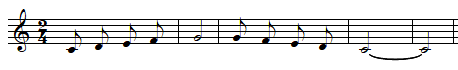 - Trật tự, chuẩn bị sách vở, lớp trưởng báo cáo- 4 nhóm thực hiện(Hoa đào, hoa mai,hoa cúc...)- Thực hiệnM/tính15’* Hoạt động hình thành kiến thức mới.Học hát: Tết là tết- Giáo viên hỏi học sinh đã được học bài hát nào về tết hoặc kể tên những bài hát viết về ngày Tết giáo viên dẫn dắt và giới thiệu bài hát Tết Là Tết- Giới thiệu tác giả, tác phẩm: + Trương Quang Lục Ông sinh ngày 25 tháng 2 năm 1933, quê tại xã Tịnh Khê (Sơn Mỹ), huyện Sơn Tịnh, tỉnh Quãng Ngãi. Các bài hát tiêu biểu như bài Vàm Cỏ Đông , Trái đất này là của chúng em , Tuổi mười lăm , Màu mực tím , Hoa sen Tháp Mười - Hát mẫu - Hướng dẫn HS đọc lời ca theo tiết tấu của bài Câu 1: Tết tết tết là tết là tết tết. Tết vừa đến đây dưới máy hiên nhà
Câu 2: Tết tết tết là tết là tết tết. Tết vừa ghé qua trong nhà dưới phố
Câu 3:Tết tết tết là tết là tết tết. Cho người ở xa về đây xum vầy
Câu 4: Tết tết tết là tết là tết tết. Con cháu ông bà quây quần bên nhau
Câu 5: Cho bầy trẻ thơ cùng kheo áo mới. Cho những người lớn lì xì trẻ con,
Câu 6: Tất cả mọi người hân hoan chúc nhau. Chúc nhau một năm an lành yên vui+ Dạy từng câu nối tiếp- Câu hát 1 GV đàn giai điệu hát mẫu Câu 1:Tết tết tết là tết là tết tết. Tết vừa đến đây dướimáy hiên nhà - Câu hát 2 GV đàn giai điệu song đàn lại 1 HS hát theo giai điệu: Tết tết tết là tết là tết tết. Tết vừa ghé qua trong nhà dưới phố - Đàn bắt nhịp cả lớp hát lại câu 2- Đàn câu 1+2 cả lớp hát nhẩm sau đó hát đồng thanh- Tổ 1 hát lại câu 1+2- Câu 3,4,5,6 dạy như câu 1, 2 khi hát nối câu 3+4, tổ 2 hát. Câu 5+6 tổ 3 hát.- Dạy đọc lời ca tiết tấu câu 5+6 - 2, 3 HS trả lời(sắp đến Tết rồi, tết ơi là Tết, Ngày Tết Quê Em, xúc sắc xúc xẻ..)- Theo dõi, lắng nghe, ghi nhớ- Lắng nghe - Đọc lời ca theo hướng dẫn, của GV, ghi nhớ .- Lắng nghe.- Lớp hát lại câu 1.- Lớp lắng nghe, 1 HS hát mẫu.- Lớp hát lại câu 2.- Lắng nghe, ghi nhớ, thực hiện.-Tổ 1 thực hiện- Lắng nghe, ghi nhớ, thực hiện.- Thực hiện theo HDGV15’* Hoạt động  Thực hành - Luyện tập- GV cho HS hát cả bài đa dạng các hình thức để các em thuộc bài hát. Sửa những lỗi sai cho HS.(chú ý giai điệu đúng các tiếng luyến, các tiếng có cao độ ngân dài. Hát đúng sắc thái vui tình cảm của bài).– HD HS hát kết hợp vỗ tay theo nhịp các hình thức- HD HS đọc ráp lời ca- HD HS tập tổ hợp các động tác vận động cơ thể trên lời ca bài tết là tết- Lớp đọc rap lời ca kết hợp vận động cơ thể.- HD HS hát nối tiếp và kết hợp vỗ tay cùng bạn.- GV đặt câu hỏi Chia sẻ cảm nhận của em về giai điệu bài hát Tết là tết?- Lắng nghe những chú ý hát thêm với các hình thức.- Thực hiện theo HDGV- Thực hiện theo HDGV- Thực hiện theo HDGV- Thực hiện theo HDGV.- Thực hiện theo HDGV- 2,3 HS trả ời theo cảm nhậnH/ảnhM/tính2’* Hoạt động Vận dụng - sáng tạo.Mục tiêu: Giúp HS tự tin sáng tạo và tham gia các hoạt động ÂN.– GV yêu cầu HS thống nhất theo nhóm về cách thể hiện bài hát vận động phụ hoạ và vận động cơ thể, các nhóm tự thống nhất phương án để thể hiện.- Đánh giá tổng kết giờ học: HS tự nhận xét. - Hỏi lại HS tên bài hát vừa học? Tác giả?- Dặn HS về ôn lại bài vừa học, chuẩn bị bài mới, làm bài trong VBT.- Các nhóm thảo luận, thống nhất sau đó luyện tập và lần lượt thể hiện.- Thực hiện, 2,3 HS trả lời câu hỏi.- 1 HS Trả lời: Tết là tết, nhạc và Lời Nhất trungNHÓM TRƯỞNGBAN GIÁM HIỆU